Student: _________________________________	Period: _______________DateDateDaily goal:Daily goal:Daily goal:Today I was like:Today I was like:Today I was like:Today I was like:Today I was like: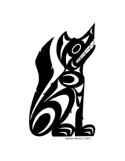 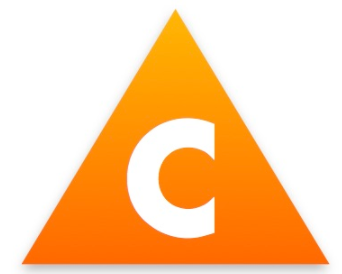 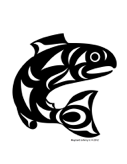 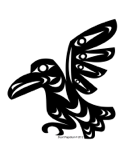 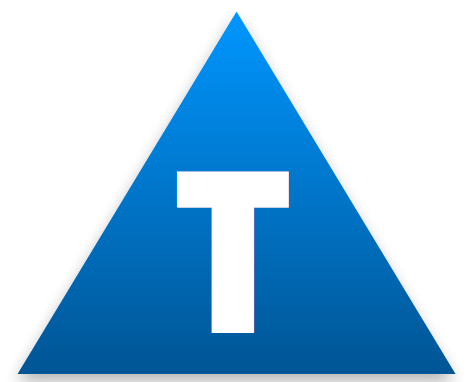 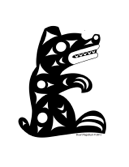 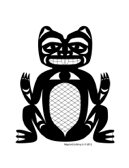 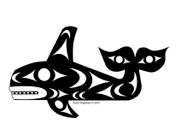 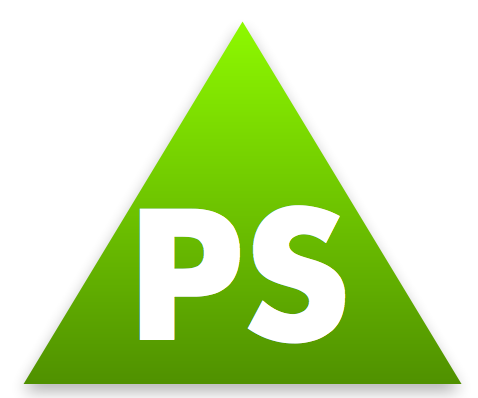 WHY? (evidence)DateDateDaily goal:Daily goal:Daily goal:Today I was like:Today I was like:Today I was like:Today I was like:Today I was like:WHY? (evidence)DateDateDaily goal:Daily goal:Daily goal:Today I was like:Today I was like:Today I was like:Today I was like:Today I was like:WHY? (evidence)DateDateDaily goal:Daily goal:Daily goal:Today I was like:Today I was like:Today I was like:Today I was like:Today I was like:WHY? (evidence)